ANEXO NÚM. 1MODELO DE PROPUESTA ECONÓMICA Y DE REFERENCIAS CUYA VALORACIÓN DEPENDE DE FÓRMULAS AUTOMÁTICAS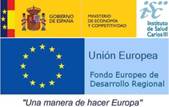 Cofinanciado por el “Fondo Europeo de Desarrollo Regional” (FEDER).	El Sr. .............................. con residencia en ......................................... calle ...................................... núm. ................, de la empresa ..............................................., enterado del anuncio publicado en .................................... y de las condiciones y requisitos que se exigen para la adjudicación del servicio de ".................................... ", se compromete en nombre (propio o de la empresa que representa) a realizarlas con estricta sujeción a las siguientes condiciones: Criterios evaluables con fórmulas automáticasOferta económica Oferta de evaluación automática Marcar con una “x” la casilla correspondiente a Sí o No, e introducir en la columna de observaciones el número que corresponda en el apartado [Nº]. Firmado,Plazo de validez de la oferta ............................ 4 meses(Quedarán excluidas del procedimiento de licitación las ofertas que presenten un importe y / o plazo superior al de licitación)ConceptoPrecio unitario/muestra  (IVA excluido)Precio unitario/muestra ofertado (IVA excluido)Precio unitario/muestra ofertado (IVA incluido)“Optical mapping” de Genoma Completo de 1 muestra biológica600,00 euroseuroseurosConceptoSíNoObservacionesFormación adicional NO PRESENCIAL (“on line”) en el uso de los programas informáticos para la interpretación de los datos del estudio de “optical genome mapping”, incluyendo posibles gastos de desplazamiento y estancia-Soporte PRESENCIAL y NO PRESENCIAL (“ON LINE”) para el uso de los programas informáticos para la interpretación de los datos del estudio de “optical genome mapping”, incluyendo posibles gastos de desplazamiento y estancia.-Compromiso de estabilidad de al menos el 50% del personal responsable de la ejecución técnica del “optical mapping” durante la duración de la licitación-Transporte de las muestras de sangre en un plazo inferior de 24 horas[Nº] de horas para entregar los resultados de las determinaciones al equipo investigadorMejora en el tiempo de respuesta inferior a 8 semanas, por cada lote de 10 muestras, a partir de la entrega de las muestras[Nº] semanas ofertada.